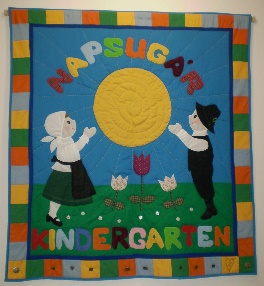 ÉVES BESZÁMOLÓ2021/22                                                               Készítette:Metzgerné Speier Katalin óvodavezetőÓvodánkban 4 tágas csoportszoba, tornaterem, nagy udvar szolgálja a gyerekek mindennapjait. Az utóbbi években növekedett az óvoda iránti igény. A 100 férőhely már kevésnek bizonyult, ezért a fenntartó 2020 szeptemberétől élt a maximum 20 %-os létszámemelés lehetőségével. Működési engedélyünk szerint - a csoportszobák nagyságát figyelembe véve - 114 fő a felvehető gyermeklétszám.A fenntartóváltás óta az óvoda működése zavartalan, sőt, új lehetőségek nyíltak meg a fejlesztések szempontjából. A nemzetiségi önkormányzat pályázatai jóvoltából karbantartási és felújítási munkálatokat végeztethettünk. Gazdálkodásunk jól működik, a normatív támogatást a működés finanszírozása mellett a dolgozók munkájának elismerésére és fejlesztésekre is tudtuk használni. Természetesen a takarékos gazdálkodást szem előtt tartjuk, és a változó gazdasági körülményekre igyekszünk felkészülni.A fenntartó önkormányzatnak köszönjük az együttműködést, a támogató hátteret.Működési terv megvalósulásaA fenntartóváltással járó feladatokat elvégeztük, a szükséges változtatásokat megtettük:A gazdálkodással járó feladatokat az iskola gazdasági vezetője végzi megállapodás alapján. A napi feladatok (pl. házipénztár vezetése) az óvodatitkár feladata. A gazdasági vezető heti 2 napot tölt az óvodában, de szükség esetén a közeli iskolában elérhető. A 2021. év normatíva igénylését és felhasználását a Magyar Államkincstár ellenőrizte, és rendben találta.A költségvetéshez és a könyveléshez kapcsolódó feladatokat megfelelően végzik, a Szári Közös Önkormányzati Hivatallal és a fenntartó nemzetiségi önkormányzattal megfelelő az együttműködésünk. Folyamatos kapcsolatot tartunk az Államkincstárral is.Alapdokumentumainkat felülvizsgáltuk, aktualizáltuk. A törvényi előírások változásai miatt ez továbbra is feladatunk marad. Ilyen a SzMSz, melyet ki kell egészítenünk a diabéteszes gyermekek ellátásának szabályozásával.
Kapcsolataink megfelelőek. Az óvoda használóival – szülők, lakosság – közvetlen a kapcsolatunk, a nemzetiségi szervezetekkel sok új együttműködés jött létre.Alkalmazottak létszáma:A pedagógusok és a nevelőmunkát segítők tekintetében változás, hogy fenntartónk engedélyezte a fél óvónői álláshely egészre módosítását. Így 9 teljes munkaidős óvodapedagógust foglalkoztathatunk 2022. szeptemberétől. Ez a vezetőség munkáját sokban támogatja, mert az órakedvezményeket ki tudjuk használni, több idő jut az egyéb szervezésekre, tevékenységekre. Az álláshelyet meghirdettük, és találtunk is egy jól képzett óvónőt, akit 2022. szeptember 1-től alkalmazunk.A pedagógiai munkát közvetlenül segítők tekintetében nem volt változás, 4 szakképzett dajka és egy pedagógiai asszisztens segíti a nevelőmunkát.Az óvodatitkár adminisztratív és gazdasági feladatokat is ellát.Megbízási szerződéssel dolgozó karbantartónk kiválóan rendben tartja az udvart, és szükség szerint végez egyéb javítási, karbantartási feladatokat. A alkalmazottak száma: 15 fő főállású közalkalmazott			      1 fő megbízási szerződésesA nevelési év rendje a terveknek megfelelően alakult. Magas gyermek létszámmal működött az óvoda, nem volt jellemző nagyszámú hiányzás, betegség, bár a legkisebbek csoportjában az első félévben sok volt a betegeskedés. Később ez változott,  magas kihasználtsággal működött az intézmény. A nyári időszak alatt júniusban 3, augusztusban 2 csoporttal működtünk a szülői igényekhez igazodva.Nevelői értekezletet 3 alkalommal tartottunk. A heti megbeszélések során az aktuális programok, feladatok egyeztetése folyamatosan megvalósult.A beiratkozás során 36 gyermek felvételét kérték. Ebből 5 gyermek „előfelvételis”, csak 2023 tavaszán tölti be az óvoda kezdéséhez szükséges kort. Elutasításra 1 gyermek került, ő nem a felvételi körzetünkben lakik. Iskolába 29 gyermek ment, 1 fő elköltözött. Az induló létszámunk így 107 fő lesz az új nevelési év kezdő létszáma.Szülői értekezletet szeptemberben tartottunk csoportonként. Januárban a járványhelyzet romlása miatt nem volt szülői értekezletet, helyette fogadóórát tartottunk. Így nem kellett nagy csoportot zárt helyen összehívni. A szülők ennek a lehetőségnek örültek, ezért a jövőben is biztosítani fogjuk. A fontos információkat a zárt facebook csoportokon keresztül is mindig eljuttattuk a szülőknek. Munkarend:Minden álláshelyünk betöltött, a munkarend a tervezettnek megfelelően alakult. A szabadságát a nyári időszakban ki tudta venni minden dolgozó.A logopédus és a gyógytestnevelő rendszeresen tartotta a foglalkozásokat az arra rászoruló gyerekeknek. 
A beilleszkedési, tanulási, magatartási nehézséggel küzdő gyerekek kiscsoportos fejlesztését fejlesztőpedagógusi végzettséggel egy óvónőnk végezte megbízási szerződéssel.
Év közben SNI státuszt 2 gyermekünk kapott Logopédiai és gyógypedagógiai ellátásukat megszerveztük, a szakemberekkel megbízási szerződést kötöttünk.Csoport és létszámadatok alakulásaTevékenységi terv: nevelési év kiemelt feladatai voltak:Fenntartóváltásból eredő feladatok:
Az önálló gazdálkodás gördülékenyen folyik, a normatívával megfelelően gazdálkodtunk. A működés jól biztosított, és több fejlesztést, karbantartást is el tudtunk végeztetni. A dokumentumainkat átdolgoztuk, és folyamatosan igyekszünk karbantartani.Hiányosságunk a belső ellenőrzés megszervezése, már tettünk ennek ügyében is lépéseket. Fontos ennek a területnek a kidolgozása szakemberek bevonásával
A külső ellenőrzések helyi feltételeinek, feladatainak szervezése: 
A tanfelügyeleti látogatásokat szüneteltette az Oktatási Hivatal, az újraindulás óta nem voltunk kijelölve ilyen eljárásra. Minősítésre nem jelentkezett pedagógus, kötelező minősítési eljárása sem volt senkinek.Államkincstári ellenőrzés során megfelelőnek találták a normatíva felhasználást és elszámolást, és rendben voltak a kötelező dokumentumok is.
A Kormányhivatal a Pedagógiai programunk kiegészítését kérte a SNI gyerekek speciális ellátásával kapcsolatban. A feladatot elvégeztük, a kiegészítést elfogadták.
A Belső ellenőrzési csoport elvégezte az éves tervében foglalt önértékeléseket.Egészséges, környezettudatos életmódra nevelés - Zöld óvoda programokA Zöld óvoda pályázatban vállalt tevékenységek, „Zöld napok” megvalósultak.
A magaságyásaink sajnos teljesen tönkremennek, tervezzük elbontásukat (raklapból készültek), és újak készítését. 
Zöld napok programjai az Eseményterv értékelésében szerepelnek.


Kiemelt nevelési területek:-német nemzetiségi nevelés terén a német nyelv használatának arányát igyekeztünk növelni. A nap bizonyos részeiben, egyes tevékenységeket, pl. étkezés, mosdó, énekes játékok, mindig németül beszélünk, „Satzmodell”-eket alkalmazva a folyamatos ismétlés, gyakorlás a célunk. Alkalmazzuk az egymástól tanulás lehetőségét, a máshonnan szerzett tapasztalatokat átadjuk egymásnak. Tánccsoportunk részt vett a Fejér Megyei Nemzetiségi napon és az Óvodatalálkozón. Célunk, hogy a helyi rendezvényeken is szerepelhessenek óvodásaink. Legfontosabb célunk, hogy megszeressék a német nyelvet, pozitív élmények fűződjenek a nyelvhez és a hagyományokhoz, ezzel megalapozzuk az identitástudatot.Óvó-védő feladatok, baleset megelőzés: A gyerekekkel folyamatosan megismertetjük és betartatjuk a balesetvédelmi szabályokat. Ez megjelenik a csoportnaplókban is.Az udvari játékokat felülvizsgáltattuk, a szükséges javításokat elvégeztettük a gyerekek biztonsága érdekében.A családsegítő és gyermekjóléti szolgálattal folyamatos a kapcsolatunk, és tavasz óta a Bicskei Családsegítő és Gyermekjóléti Központ alkalmazottja hetente fogadóórát tart óvodánkban. 
A tűz és munkavédelmi szabályzatokat és oktatást szakszerűbben tudjuk ellátni az Ardenten Kft szakembereinek segítségével.Belső és külső ellenőrzésGyermekek fejlettségének nyomon követése:
-A személyiséglapokat folyamatosan vezettük,melyeken a gyerekek egyéni fejlettsége kerül rögzítésre.  A gyermekek fejlődéséről a szülőket évente kétszer  tájékoztattuk. A gyerekek fejlődésének ismertetése fogadóóra keretében történt.A beszoktatás és a nevelési/oktatási tevékenység eredménye a csoportnaplókban kerül rögzítésre.Az iskolakötelessé váló gyerekek iskolaérettségi felmérése megtörtént, ez alapján szükség szerint vizsgálatot kértünk a pedagógiai szakszolgálattól. A vizsgálatok eredményéről egyéni beszélgetés során tájékoztattuk a szülőket.-A belső önértékelési csoport irányításával 2 pedagógus önértékelését végeztük el.-A külső tanfelügyeleti ellenőrzések elmaradtak.Szpodnyi Sára minősítő vizsgája sikeresen megvalósult online formában.5. Fejlesztési terv megvalósulása:Személyi feltételeink megfelelőek, minden álláshelyünk betöltött. 5 német nemzetiségi végzettségű óvodapedagógusunk van, így a nemzetiségi nevelés ellátása megfelelően biztosított. Az új dolgozók jól beilleszkedtek az alkalmazotti közösségbe.Költségvetésünk lehetővé tette, hogy dolgozóink munkáját Szép-kártyával jutalmazzuk, ismerjük el. Ezt szeretnénk a jövőben is fenntartani, hogy érezzék alkalmazottaink a megbecsülést. Célunk, hogy az országos pedagógushiány óvodánkat továbbra is elkerülje, melyhez az ilyen lehetőségek is nagymértékben hozzájárulnak.Tárgyi feltételekink tovább javultak. Pályázati támogatással fenntartónk 6,5 millió forinttal segítette ezt. Ebből finanszírozott fejlesztések: világításkorszerűsítést, az összes lámpa energiatakarékos Led-fényforrásra lett cserélve. Reméljük, hogy ez az energiaárak ugrásszerű emelkedése miatt a z egyik leghatékonyabb fejlesztés volt az intézményben.A nyári zárás alatt az udvar felőli  nyílászárók és fafelületek le lettek festve, ezzel fontos állagmegóvás valósult meg.Minden csoportszobába új gyermekbútorok kerültek, így szép, megújult környezet fogadta a gyerekeketÚj irodabútort vásároltunk, ezzel megoldódott az iratok tárolása.A Hasenfratz család támogatásával és saját költségvetésünkből megvalósult a mini kresz-pálya, mely nagy álmunk volt. Ez lehetővé teszi a közlekedési szabályok megismertetése mellett a változatos mozgásfejlesztést, új játéklehetőségeket biztosít. E mellett esős időben is lehetővé teszi a szabadban tartózkodást, mert 1-2 óra alatt felszárad. A pálya fölé és a tavaly készült térkő fölé napvitorlákat szereltettünk, hogy a nagy melegben is használhassák a gyerekek.A Fejér Megyei Területi Német Nemzetiségi Önkormányzattól 70.000 Ft-ot nyertünk,    melyből az dolgozóknak egységes nemzetiségi blúzt varrattunk.A DM napvédelmi pályázatán naptejet nyertünk, így a nyár folyamán gondoskodni tudtunk a gyerekek napvédelméről.Továbbra is igyekszünk kihasználni a pályázati lehetőségeket.Alapítványunkat adójuk 1 %-ával támogatták a szülők. A nyár eleji kirándulás (Állatkert) részvételi díját az alapítvány támogatta.Karácsonyra minden csoport 100.000 Ft értékben vásárolhatott játékszereket, ezzel eszközellátottságunk javult.A Szülői munkaközösség rollereket vásárolt, melyeket a kresz-pályán használhatnak a gyerekek.
6. Kapcsolatok
Kapcsolataink megfelelőek, a járvány elmúltával újra van lehetőségünk ápolásukra, fejlesztésükre. A lehetőségeknek megfelelően részt vettünk közösségi programokon, továbbképzéseken. Nevelőtestületünk eredményesnek ítéli a 2021/22-es nevelési évet.csoport neveösszetételelétszáma-szept.létszám- augusztusSüni csoport2,5-3-4 évesek (mini-kicsi)2325Maci csoport3-4 évesek(kis-középső)2727Katica csoport4-5 évesek(középső)2829Pillangó csoport5-6 évesek(nagycsoport)2929Tevékenység, programhatáridőfelelősBeszoktatás (tervek elkészítése, rögzítése a csoportnaplóba, gyerekek csoportba osztása, fogadása, beszoktatása, visszaszoktatása)szept.15.Süni csoport.: folyamatos a gyerekek életkora szerintA 3 „régi” csoportban szept. 1-től elég magas létszámokkal folyt az óvodai élet. Az új kiscsoportban folyamatos volt a beszoktatás.A csoportnaplókat, kötelező dokumentumokat megnyitottuk.Zöld óvoda pályázati anyag elkészítése, beadásaZöld Óvoda programok éves tervének elkészítéseszept. 05.szept. 30.A pályázatot beadtuk, és 3. alkalommal is elnyertük a ZÖLD ÓVODA címet.Az év folyamán megtartottuk a „Zöld napokat”.Szülői értekezlet tartásaSZM gyűlés összehívásaszept. 20.okt.15.Csoportonként valósult meg a szülői értekezlet. Az SZM alakuló ülése szeptemberben volt. A járványhelyzet miatt rendezvények szervezésére nem került sor a SZM részéről.Papírgyűjtés (iskolához csatlakozva)szept.15.A szülők és gyerekek aktívan részt vettek a papírgyűjtésben.Szüret – szőlő darálás, préselés, must kóstolás, táncolásszept. 29.Igazi szüreti hangulatot sikerült teremteni az óvodában. A nagyobbak szőlőskertben is tettek látogatást. A gyerekek megismerkedhettek a szüret menetével, kóstolhattak gyümölcsöt, mustot, és egy kis tánccal, mulatsággal zártuk a délelőttöt.Állatok Világnapja – mese előadása (óvónők)okt. 5.Az óvónénik előadása nagy sikert aratott a gyerekek körében. Népmese napja - Könyvtár látogatás szept. 29.-30..Minden csoport ellátogatott a könyvtárba, ott mesét néztünk és ismerkedtünk a könyvtárral, a könyvekkel.Madárdalos óvoda eseményeinek egyeztetéseokt.16.A Pro-Vértes Közalapítvány szakemberével egyeztettük az év eseményeit.Bábszínház (előadás a tornateremben)szept.28.A Csízmás kandúr c. mesét néztük meg egy kiváló előadás keretében.Német munkaközösség alakuló ülése, éves tervének elkészítése, gyermektánccsoport működtetéseokt.16.A munkaközösség éves tervét elkészítettük. A középső és nagycsoportban felmértük az igényeket a tánccsoportban való részvételre.Ovigaléria átrendezéseokt.9.Az állatok világnapjának megfelelő díszítést tettünk az ovigalériába.Tűzriadó gyakorlatTúz és munkavédelmi oktatásszept.30.Sikeres tűzriadó gyakorlatot végeztünk.A Ardenten Kft szakemberei végzik ettől az évtől az oktatásokat, így biztosan szakszerű ismereteket kapnak a dolgozók.Ovigaléria berendezéseokt. 15.Őszi hangulatot teremtettünk a bejárat melletti galériába.Nevelői értekezletokt. 29.Az iskolai őszi szünet idején tartottuk az értekezletet. Megbeszéltük az eddigi tapasztalatokat és a következő időszak feladatait. Megterveztük az önértékelési folyamatokat.Ovi-zsaru program foglalkozásainak megszervezése a nagycsoportbanfolyamatosTavasszal valósult meg, akkor tudtuk meghívni a Bicskei Rendőrkapitányságon dolgozó rendőröket, akik érdekes foglalkozásokat tartottak a gyerekeknek.Szülői Munkaközösség megbeszéléseokt.9.A Sz.M megtervezte első félévi tevékenységét. Elnöküknek Szóda Kornélt választották.Márton napi kézműves foglalkozásnov.10.A járványhelyzet miatt szülőket nem hívhattunk meg, délelőtt a gyerekekkel sok érdekes tevékenységet végeztünk.„Óvd magad, védd a környezeted!”-projekt - nagy és köz. csoportbanjan. 30.A középső és nagycsoportban megvalósult a program.Iskolaérettségi vizsgálatok elvégzése, szülőkkel való megbeszélés szükség szerintnov.30.Süni és Pillangó csop. óvónőkBábelőadás a tornaterembendec.2. A világgá ment csacsi és bari c. mesét néztük meg egy kiváló előadás keretében.Mikulás ünnepdec.7.A SZM támogatásával minden gyermek csomagot kapott, és a Mikulás személyesen adta át ezeket a gyerekeknek.Adventi készülődésdec.5.-21.Meghitt, családias légkörben zajlott a karácsonyi készülődés. Dekoráltunk, ajándékokat készítettünk, sokat énekeltünk, verseltünk, meséltünk.Karácsonyi ünnepségdec.15.A hagyománynak megfelelően a nagycsoport kedves műsort adott a többi csoportnak. Utána minden csoportban új játékokat, könyveket kaptak a gyerekek.Német munkaköz. – megbeszélés, karácsonyi meseelőadásdec. 15.A gyerekek nagyon kedvelik az óvónénik élő előadásait. Idén egy Mikulásos mesét adtunk elő.Szülői értekezletekjan.24.-28.A járványhelyzet miatt nem lehetett csoportosan összehívni az embereket, ezért inkább fogadóórát tartottunk. A szülők örültek ennek a lehetőségnek, és sokan éltek vele.Ovigaléria átrendezésenov. 30.Az Északi-sarkot varázsoltuk a galériánkba.Bábelőadás a tornaterembenjan.26.A Moha és Páfrány c. mesét néztük meg egy kiváló előadás keretében.Farsangfebr. 14.-18.Jó hangulatú készülődés után egy vidám jelmezes mulatsággal ünnepeltük meg a Farsangot.Márc. 15.márc.11.Csoportonként emlékeztünk meg a nemzeti ünnepről, és a kopjafához különböző díszeket vittünk melyeket a gyerekekkel készítettünk. Meghívtuk a Vértes Egyesület huszárait is, akik közül egy kis bemutatót tartott a gyerekeknek.Víz Világnapjamárc. 22.Projekt napot szerveztünk, melyen különféle tevékenységeket végezhettek a gyerekek.Nemzetiségi napok– német munkaközösségáprilis3 napon keresztül a nemzetiségi hagyományokkal foglalkoztunk. Voltak kézműves tevékenységek, zene, tánc, sütés és tájház látogatás.Ovigaléria átrendezéseápr.15.A zöld napokhoz igazítottuk a dekorációkat.A Föld Napja ápr.22.Projekt napot szerveztünk, melyen különféle tevékenységeket végezhettek a gyerekek.Óvodai beíratásfenntartó meghat. szerint (ápr.20. és május 20. között)36 gyermek felvételét kérték. Ebből 5 előfelvételis, csak 2023-ban jöhet óvodába. Elutasításra 1 esetben került sor, egy bodméri gyermeket nem tudtunk felvenni a magas létszám miatt.Szülői értekezlet - nagycsoportápr.A leendő tanító nénivel közösen tartottuk.Bábelőadás a tornaterembenápr.6.A Moha és Páfrány c. mesét néztük meg egy kiváló előadás keretében„Trachten Tag” –felhíváshoz csatlakozásápr.-központi felhívás szerintFelhívásunkra sok szülő adott gyermekére valami „nemzetiségit”. Aki szerette volna, de otthon nem tudtak adni, itt az oviban is kaphatott 1-1 ruhadarabot. Anyák napja- csoportonként ajándék, vers tanítás, zárt csoportokba kis bemutatómáj. 2.-6.Minden gyermek egyénileg a saját édesanyját köszönti fel verssel, apró ajándékkal.Német munkaköz. – Megyei Nemzetiségi Napon részvételmáj.Tánccsoportunk nagy sikerrel szerepelt az Etyeken rendezett nemzetiségi napon.Óvoda találkozó – tánccsoport részvételemeghívó szerintBodajkon rendezték a találkozót, tánccsoportunk vett részt rajta.Évzárómájus végeÜnnepi műsorral búcsúztatta el az évet mindkét csoport.Gyógytestnevelés felmérés, eü. vizsgálat megszervezése, fogászati szűrővizsgálat szervezésejún. 15.Az óvoda orvosát és a védődőt felkértem a vizsgálat megtartására.Gyermeknap jún. 10.Az udvaron sok játéklehetőséget biztosítottunk: ugrálóvár, horgászat, csillámtetkó, torna-pálya, célba dobás. A nyugdíjasklub palacsintát sütött a gyerekeknek, a szörpüzemtől mézes szörpöt kaptunk.Kirándulások: köz. és nagy csoport busszal, kiscsop. a környékenjúnius 13.-17.A két csoport külön napon ment el kirándulni, mert a magas létszámok miatt nem fértek el egy buszban. A program megvalósult.